Занятие доп. образования «Мультяшки» 3 классыПедагог: Осина Е.В.Тема: Как создаются мультфильмы.  Сказка-сценарий А.Курляндского «Ну, погоди!»Цель: познакомить с новым видом сказки – сценарием, продолжить работу над развитием читательской грамотности.Формируемые УУДПознавательные УУД: уметь находить нужную информацию в тексте, понимать заданный вопрос и уметь строить ответ в соответствии с вопросом, уметь осуществлять актуализацию личного жизненного опыта.Регулятивные УУД: уметь принимать и сохранять учебную задачу, уметь оценивать результаты своих действий.Коммуникативные УУД:  уметь оформлять свои мысли в устной форме,  уметь сотрудничать с одноклассниками при работе в паре, в группе.Личностные УУД: осуществлять самооценку на основе критериев деятельности.Ход занятияОрг. момент. Эмоциональный настрой.- Какое сейчас время года?- Покажите, что вы замерзли и съежились. А теперь отогрелись и расслабились. Вам случайно попали снежком в лицо, изобразите огорчение. Покажите, как дети лепят снеговиков, ставят снежные комы друг на друга. Красивые у вас получились снеговики! Вы очень веселые и с хорошим настроением прибежали домой. Давайте с таким настроением начнем наше занятие.Игра «Верите ли вы» Верите ли вы, что мультфильмы смотрят только дети?Верите ли вы, что зимой на деревьях распускаются цветы?Верите ли вы, что зимой можно плавать и загорать? Верите ли вы, что мультипликация – это волшебная страна, в которой возможны такие чудеса?Верите ли вы, что мультфильм создает один человек?- Давайте вспомним люди, каких профессий участвуют в создании мультфильма?Игра «Найти пару» Определение темы занятия - А с чего начинается создание мультфильма? (Со сценария)- Это первое ключевое слово темы занятия.- Догадайтесь, о ком будет сценарий:Злой, глупый, простоватый (волк)Трусливый,  робкий, маленький (заяц)А еще подробнее ответить на вопрос поможет музыка. (звучит заставка из мультфильма «Ну погоди»- Определите тему (Сценарий «Ну погоди»)Знакомство с главой из сказки-сценария А. Курляндского «Ну погоди»Работа с текстом до чтения Рассматривание иллюстрации -  Кто автор сценария?- Какие действующие лица изображены и чем они заняты?- Что необычного вы видите?- Можно ли предположить, кто они сейчас: друзья или враги?Работа с текстом во время чтения.До слов «И мы так умеем»- Почему Волк и Зайчик вместе смотрели телевизор? Что значит как друзья?- Покажите, как шли спортсмены-зверюшки к озеру. - Чему удивляется Зайчик? Покажите мимикой удивление.- А как к купанию Моржа относится Волк? - Почему?До слов «А следом за ним вылезли крокодильчики» - Что решил сделать Волк? - Но как? - Где был волк, а где оказался? Возможно ли такое в жизни? - Как понять: Водичка – блеск! Парное молоко!Что такое тропики? - Какие происходят на экране интересные превращения? До слов «Придумал!» - Откуда взялись крокодилы? Как это идут …, как солдаты на марше? - Увидел ли их Волк? - Как Зайчик помог Волку и предупредил об опасности?- Почему в сказке одного крокодильчика используют в качестве пилы? - О чем мечтают крокодилы? А Волк?- Почему дрожит Зайчик? После чтения до конца:- Как зайчик спас Волка?Доволен ли остался Волк? Благодарен ли он Зайцу?- Почему говорит он: «Ну-ну, Заяц, ну, погоди!» Что значит пообещал многозначительно?- Чем заканчивается сказка?Работа со сценарием после чтения.Работа в группах1 группа: Составить диафильм из сюжетных картинок.2 группа: Поработайте над сюжетом произведения, надо восстановить последовательность событий 3 группа: Охарактеризовать Волка и Зайчика (выбирают из предложенных вариантов)Игра «Озвучка»А много в этой сказке диалогов?А разве весь мультфильм идёт без звука?А какие звуки в ней присутствуют? Найдите и подчеркните слова, обозначающие звуки. Просмотр мультфильма.По сценарию  А.Курляндского  поставлен многосерийный  мультфильм «Ну, погоди!» на киностудии «Союзмультфильм». - Все ли эпизоды совпадают со сценарием? Назовите различия.Итог.- Какой мультфильм посмотрели? Кто написал сценарий к этому мультфильму? Что такое сценарий?РефлексияСоставление СинквейнаМультфильмКакой? _____, ______Что делает _______, ______, _____Предложение ___________________Слово синоним ____________Цвет моего настроенияПриложение:Сюжетные картинки для составления  диафильма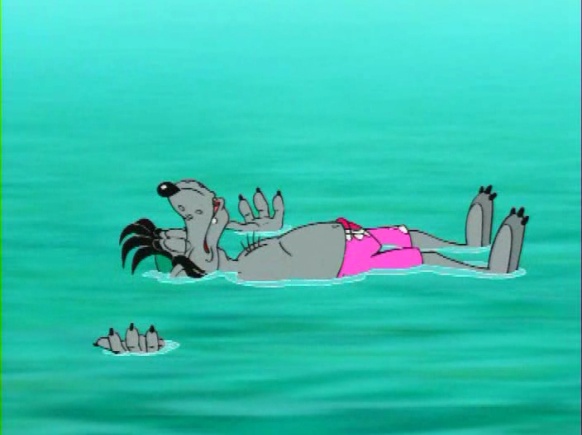 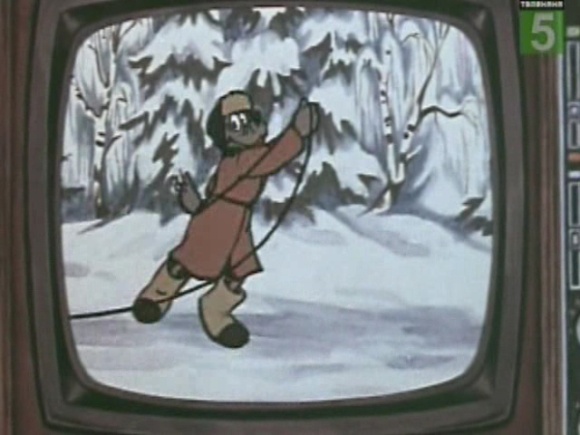 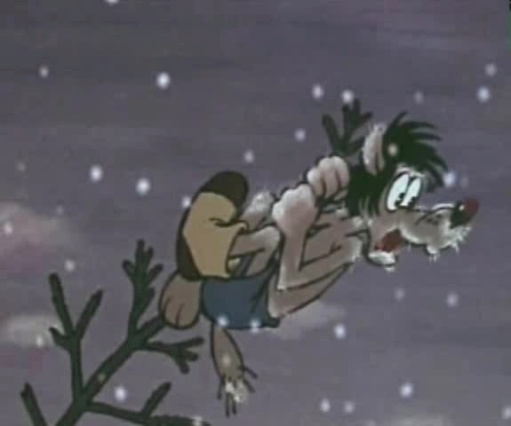 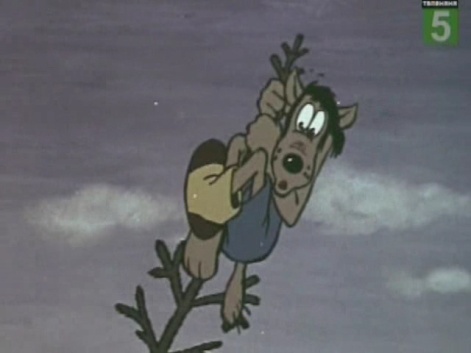 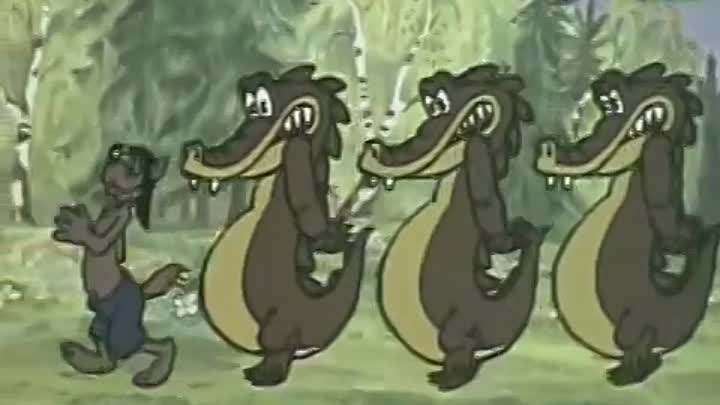 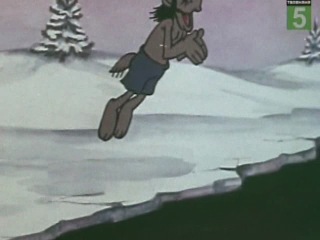 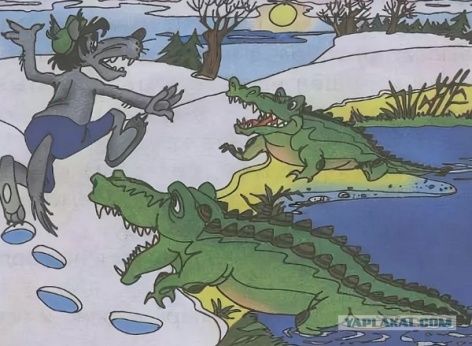 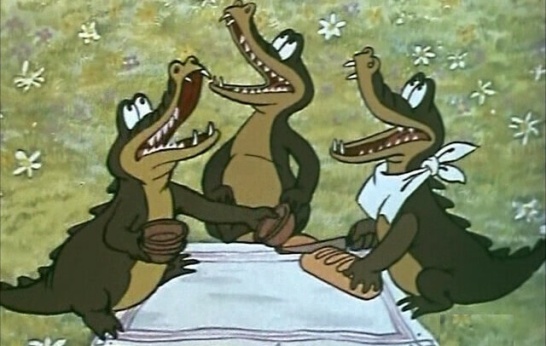 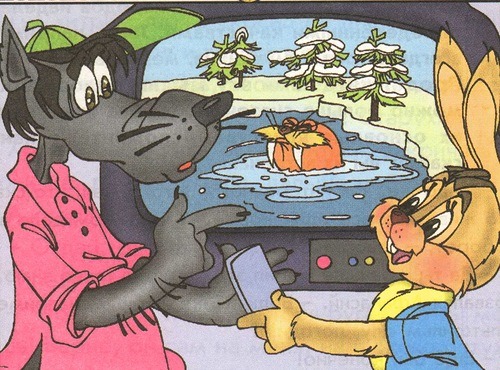 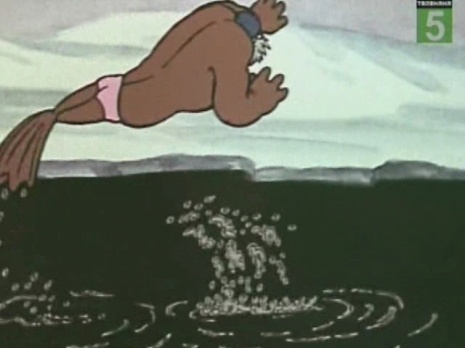 Ключ: восстановление последовательности событий Сидели как - то  Волк и Зайчик перед экраном телевизораИ вот волк уже в шубеПлавает Волк, радуетсяРастаял на озере лёд, травка показалась, ягодки пошли, грибочкиСосновые шишки превратились в ананасыСледом за волком вылезли крокодильчикиПрыгнул Волк на дерево, обезьяной забрался на самую верхушкуПодскочил Зайчик к розетке, выдернул вилкуНу- ну, Заяц, ну, погоди!И снова оказались перед экраном телевизораВарианты для характеристики Волка и ЗайчикаДобрый, злобный, грубый, весёлый, заботливый, находчивый, решительный, глупый, маленький, упорный, трусишка, фантазёр, отчаянный, упрямый, жизнерадостный, смелый, жалостливый, хвастливый, терпеливый, сильный, догадливый, умный, быстрый, насмешливый, активный, сердитый, умеет удивляться, настойчивый.